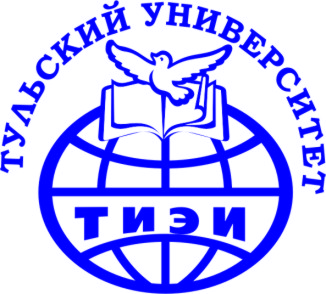 ТУЛЬСКИЙ УНИВЕРСИТЕТЧастная образовательная организация высшего образования - ассоциацияПрограмма вступительного испытания по русскому языкудля поступающих на бакалавриатТула 2018Программа составлена на базе обязательного минимума содержания среднего (полного) и основного общего образования (приложения к Приказам Минобразования России №1236 от 19.05.98 и № 56 от 30.06.99).Контрольно-измерительные материалы составляются по схеме КИМ, принятых на ЕГЭ, и оцениваются по общепринятым критериям оценивания заданий  (см. Демонстрационный вариант ЕГЭ по русскому языку 2018 года на сайте Федерального института педагогических измерений).Раздел 1. Перечень элементов содержания, проверяемых на экзамене по русскому языку     1. Фонетика1.1 Звуки и буквы1.2 Фонетический анализ слова     2. Лексика и фразеология2.1 Лексическое значение слова2.2 Синонимы. Антонимы. Омонимы2.3 Фразеологические обороты2.4 Группы слов по происхождению и употреблению2.5 Лексический анализ     3. Морфемика и словообразование3.1 Значимые части слова (морфемы)3.2 Морфемный анализ слова3.3 Основные способы словообразования3.4 Словообразовательный анализ слова     4. Грамматика. Морфология4.1 Самостоятельные части речи4.2 Служебные части речи4.3 Морфологический анализ слова      5. Грамматика. Синтаксис5.1 Словосочетание5.2 Предложение. Грамматическая (предикативная) основа предложения. Подлежащее и сказуемое как главные члены предложения5.3 Второстепенные члены предложения5.4 Двусоставные и односоставные предложения5.5 Распространённые и нераспространённые предложения5.6 Полные и неполные предложения5.7 Осложнённое простое предложение5.8 Сложное предложение5.9 Сложные бессоюзные предложения. Смысловые отношения между частями сложного бессоюзного предложения5.10 Сложные предложения с разными видами связи между частями5.11 Способы передачи чужой речи5.12 Синтаксический анализ простого предложения5.13 Синтаксический анализ сложного предложения5.14 Синтаксический анализ (обобщение)     6. Орфография6.1 Орфограмма6.2 Употребление гласных букв  И/Ы, А/Я, У/Ю после шипящих и Ц6.3 Употребление гласных букв О/Е (Ё) после шипящих и Ц6.4 Употребление Ь и Ъ6.5 Правописание корней6.6 Правописание приставок6.7 Правописание суффиксов различных частей речи (кроме -Н-/-НН-)6.8 Правописание -Н- и -НН- в различных частях речи6.9 Правописание падежных и родовых окончаний6.10 Правописание личных окончаний глаголов и суффиксов причастий настоящего времени6.11 Слитное и раздельное написание НЕ с различными частями речи6.12 Правописание отрицательных местоимений и наречий6.13 Правописание НЕ и НИ6.14 Правописание служебных слов6.15 Правописание словарных слов6.16 Слитное, дефисное, раздельное написание6.17 Орфографический анализ     7. Пунктуация7.1 Знаки препинания между подлежащим и сказуемым7.2 Знаки препинания в простом осложненном предложении7.3 Знаки препинания при обособленных определениях7.4 Знаки препинания при обособленных обстоятельствах7.5 Знаки препинания при сравнительных оборотах7.6 Знаки препинания при уточняющих членах предложения7.7 Знаки препинания при обособленных членах предложения (обобщение)7.8 Знаки препинания в предложениях со словами и конструкциями, грамматически не связанными с членами предложения7.9 Знаки препинания в осложнённом предложении (обобщение)7.10 Знаки препинания при прямой речи, цитировании7.11 Знаки препинания в сложносочиненном предложении7.12 Знаки препинания в сложноподчиненном предложении7.13 Знаки препинания в сложном предложении с разными видами связи7.14 Знаки препинания в бессоюзном сложном предложении7.15 Знаки препинания в сложном предложении с союзной и бессоюзной связью7.16 Тире в простом и сложном предложении7.17 Двоеточие в простом и сложном предложении7.18 Пунктуация в простом и сложном  предложении7.19 Пунктуационный анализ     8. Речь8.1 Текст как речевое произведение. Смысловая и композиционная целостность текста8.2 Средства  связи предложений в тексте8.3 Стили и функционально-смысловые типы речи8.4 Отбор языковых средств в тексте в зависимости от темы, цели, адресата и ситуации общения8.5 Анализ текста8.6 Создание текстов различных стилей и функционально-смысловых типов речи     9. Языковые нормы9.1 Орфоэпические нормы9.2 Лексические нормы9.3 Грамматические нормы (морфологические нормы)9.4 Грамматические нормы (синтаксические нормы)     10. Выразительность русской речи10.1 Выразительные средства русской фонетики10.2 Выразительные средства словообразования10.3 Выразительные средства лексики и фразеологии10.4 Выразительные средства грамматики10.5 Анализ средств выразительности     11. Информационная обработка текстов различных стилей и жанровРаздел 2. Перечень умений, проверяемых на экзамене по русскому языку1. Различные виды анализа1.1 Проводить различные виды 1.2 Осуществлять речевой самоконтроль; оценивать письменные высказывания с точки зрения речевого оформления, эффективности достижения поставленных коммуникативных задач1.3 Разграничивать варианты норм, преднамеренные и непреднамеренные нарушения языковых норм1.4 Проводить лингвистический анализ учебно-научных, деловых, публицистических, разговорных и художественных текстов1.5 Объяснять взаимосвязь фактов языка и истории, языка и культуры русского и других народов2. Чтение2.1 Использовать основные виды чтения (ознакомительно-изучающее, ознакомительно-реферативное и др.) в зависимости от коммуникативной задачи2.2 Извлекать необходимую информацию из различных источников: учебно-научных текстов, справочной литературы, средств массовой информации2.3 Владеть основными приемами информационной переработки письменного текста3. Письмо3.1 Создавать письменные высказывания различных типов и жанров в социально-культурной, учебно-научной (на материале изучаемых учебных дисциплин), деловой сферах общения; редактировать собственный текст3.2 Применять в практике речевого общения основные орфоэпические, лексические, грамматические нормы современного русского литературного языка; использовать в собственной речевой практике синонимические ресурсы русского языка3.3 Применять в практике письма орфографические и пунктуационные нормы современного русского литературного языка3.4 Соблюдать нормы речевого поведения в различных сферах и ситуациях общения, в том числе при обсуждении дискуссионных проблем